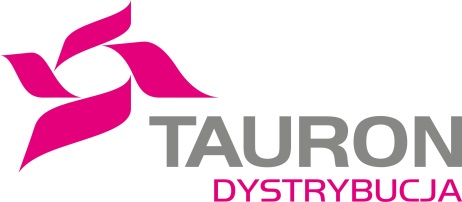 ........................................................................		……………………………………….…………………………………………………..			(Miejscowość, data)	(imię i nazwisko / nazwa firmy)………………………………………………………………………		              TAURON Dystrybucja S.A.…………………………………………………..			Oddział we Wrocławiu	(adres zamieszkania / adres siedziby firmy)NIP ……………………………………………..nr KRS ………………………………………...tel. ……………………………………………..e-mail …………………………………………..OFERTA	Ja niżej podpisany/a oświadczam, że zapoznałem/am się z warunkami przetargu pisemnego określonymi w „Ogłoszeniu o sprzedaży środków transportu”.	Akceptując warunki oraz po zapoznaniu się ze stanem technicznym pojazdu składam ofertę zakupu:marka pojazdu: …………………………………………  nr rejestracyjny: …………………………typ urządzenia: …………………………………………………………………………………………poz. nr …….	 	za cenę brutto: …………………. złsłownie zł:	…………………………………………………………………………………………..		…………………………………………………………………………………………..Klauzula informacyjna TAURON Dystrybucja S.A. dotycząca przetwarzania danych osobowych Oferentów w przetargach dot. sprzedaży środków trwałych w złączeniu str. 2 formularza oraz pod adresem: https://www.tauron-dystrybucja.pl/RODO………………………………………………………………..		(czytelny podpis Oferenta lub osoby upoważnionej do jego reprezentowania)